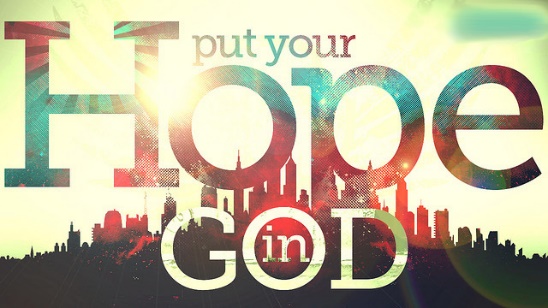 Put Your Hope in GodJune 28, 2020                  		  Lincoln City Church of the Nazarene		   Pastor Kelli Westmark1.  THERE IS NO HOPE FOR THE ________________.  Job 11:202.  WE CAN HOPE IN GOD EVEN WHEN WE FEEL UNDER _________________.  Job 13:153.  THOSE WHO HOPE IN THE LORD WILL SEE THE WICKED ______________________.  Psalm 37:344.  THERE IS NO __________________ IN PUTTING OUR HOPE IN GOD.  Psalm 25:35.  REMEMBER THE HOPE OF YOUR _______________________.  Psalm 71:56.  WE NEED TO REMIND OUR ___________________ TO HOPE IN GOD.  Psalm 42:5, Psalm 42:11, Psalm 43:57.  HOPE COMES FROM THE ____________________.  Psalm 62:58.  HOPE RENEWS OUR _________________________.  Isaiah 40:319.  HOPE IS OUR _________________________ AND ___________________.  Job 11:1810.  _______________ HOPE IS IN THE LORD.  Psalm 25:5, Psalm 25:21, Psalm 31:24, Psalm 33:20, Psalm 33:2211.  WE CAN HOPE IN THE __________________ OF THE LORD.  Psalm 52:912.  GOD IS THE HOPE OF THE ________________________.  Psalm 65:513.  HOPE CAN BE ___________________________.  Psalm 71:1414.  PUT YOUR HOPE IN GOD’S _______________________.  Psalm 119:74, Psalm 119:81, Psalm 119:114, Psalm 119:147, Psalm 130:5, Romans 15:415.  HOPE ___________________________ BRINGS LIFE.  Proverbs 13:1216.  THE ______________________ IS FILLED WITH HOPE FOR THE BELIEVER.  Proverbs 23:18, Jeremiah 29:1117.  THE LORD IS _________________ TO THOSE WHOSE HOPE IS IN HIM.  Lamentations 3:2518.  WE CAN _____________________ FOR THE LORD WITH HOPE.  Micah 7:719.  SOMEDAY THE _____________________________ WILL PUT THEIR HOPE IN GOD.  Matthew 12:2120.  WE CAN ________________ IN THE HOPE OF THE GLORY OF GOD.  Romans 5:221.  WE CAN ADD TO OUR ______________________, HOPE.  Romans 5:422.  WE CAN BE ____________________ IN HOPE.  Romans 12:1223.  WE CAN _____________________ WITH HOPE.  Romans 15:1324.  _______________ ALWAYS HOPES.  1 Corinthians 13:7, 1 Corinthians 13:1325.  HOPE WILL _____________________ US.  2 Corinthians 1:1026.  HOPE MAKES US ___________________.  2 Corinthians 3:1227.  WE ________________ HOPE.  Ephesians 1:1828.  WE ARE CALLED TO _________________ HOPE.  Ephesians 4:429.  OUR ___________________________ IS INSPIRED BY HOPE IN CHRIST.  1 Thessalonians 1:330.  WE CAN WEAR HOPE ON OUR ___________________.  1 Thessalonians 5:831.  HOLD ___________________ TO HOPE.  Hebrews 3:6, Hebrews 10:2332.  HOPE IS AN _______________________ FOR OUR SOUL.  Hebrews 6:1933.  WE HAVE A _____________________ HOPE.  1 Peter 1:334.  WE ARE _____________________ IN THE HOPE OF JESUS CHRIST.  Romans 8:24-2535.  WE HOPE IN THE _________________________ OF THE DEAD.  Acts 23:636.  WE ARE ______________________ FOR OUR BLESSED HOPE, JESUS CHRIST.  Titus 2:1337.  ________________________ WILL BE GIVEN WHEN JESUS CHRIST COMES AGAIN.  1 Peter 1:1338.  HOPE WILL SOME DAY BE FULLY ________________________.  Hebrews 6:1139.  OUR HOPE IS ________________________ LIFE IN HEAVEN.  Colossians 1:5, Titus 1:2, Titus 3:740.  ________________________________ IS OUR HOPE.  Colossians 1:27